Structure and Functions of the EyePart 1: Structure- Label each part of the eye found in the word bank, using arrows.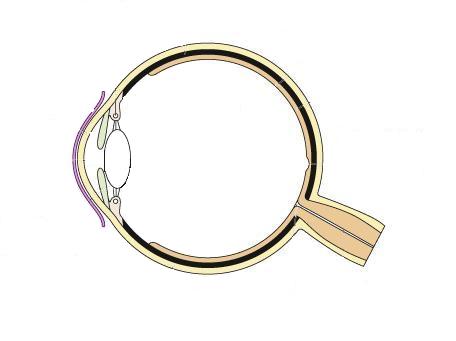 Part 2: Functions- Fill in the table with the function of each part of the eyePartFunction(Be sure to use 1-2 complete sentences for each!)LensCorneaIrisPupilOptic NerveRetina